Электронный выпуск новостей о текущих конкурсах российских фондов и программ(29) 2018СОДЕРЖАНИЕ:Конкурсы российских и международных фондов и программ	3Гранты фонда «Русский мир».	3«ПРЕМИЯ ВОИР - 2019» в области изобретательства за создание изобретений и полезных моделей	4Международные стипендиальные программы	6Стипендии на покрытие социальной страховки для обучения во Франции в 2019-2020 году	6Аспирантские стипендии (гранты) Топсе 2019 года	7Стипендии для прохождения учебных стажировок в Дании в 2019-2020 учебном году	8Отбор участников программы академической мобильности 2019-2020 года (стажировка, обучение в Чехии)	8Конкурсы российских и международных фондов и программГранты фонда «Русский мир». Напоминаем Вам, что 31 декабря заканчивается срок подачи заявок в фонд «Русский мир» (осенняя сессия). Для окончательного оформления и подписания заявок у руководства университета и отправки их в Фонд распечатанные и подписанные участниками проекта заявки необходимо принести в управление научных исследований (наб. реки Мойки, 48, корп. 5, каб. 303) не позднее 14-00 25 декабря. Вопросы по оформлению заявок можно задать Богдановой Екатерине Алексеевне по тел. 571-55-40, доб. 36-46; e-mail: eka-andreeva@yandex.ru.Фонд «Русский мир» дает гранты на реализацию проектов, направленных на популяризацию русского языка и культуры и поддержку программ изучения русского языка. Гранты Фонда предоставляются по итогам конкурсов, проводимых раздельно по следующим направлениям:проекты по продвижению русского языка;проекты культурно-гуманитарной направленности.В рамках реализации проектов по продвижению русского языка принимаются к рассмотрению проекты, имеющие своей целью:обучение русскому языку (в том числе как неродному и как иностранному);повышение квалификации и переподготовку преподавателей русского языка и литературы;создание новых учебно-методических комплексов, учебных пособий, учебников и иных изданий в помощь преподавателям русского языка и литературы, изучающим русский язык;разработку мультимедийных образовательных ресурсов и систем дистанционного обучения русскому языку и литературе;проведение олимпиад и конкурсов по русскому языку и литературе;учреждение и поддержка деятельности русскоязычных школ;популяризацию русского языка и литературы по каналам средств массовой информации;проведение лингвистических исследований по русскому языку;проведение форумов, конференций, круглых столов, фестивалей, праздников и других аналогичных мероприятий, направленных на популяризацию русского языка и русской литературы. В рамках культурно-гуманитарного направления рассматриваются проекты, ставящие своей целью популяризацию идей и ценностей Русского мира, формирование за рубежом позитивного образа России и интереса к её современной жизни, включая:выпуск и продвижение русскоязычных средств массовой информации, иных информационных ресурсов, ориентированных на сохранение и продвижение ценностей Русского мира;подготовку и выпуск монографий, книг, альбомов, создание фильмов о Русском мире и его выдающихся представителях;проведение форумов, конференций, круглых столов, семинаров, посвящённых исследованию России, её истории и культуры и их места в мировой цивилизации;проведение тематических фестивалей, праздников, выставок, конкурсов и т.п.;проведение иных исследований и мероприятий культурно-гуманитарной направленности.Заявки принимаются дважды в год: с 1 января по 30 июня каждого года — по проектам, реализация которых начинается с 1 января следующего года (весенняя сессия);с 1 июля по 31 декабря каждого года — по проектам, реализация которых начинается с 1 июля года, следующего за годом подачи заявки (осенняя сессия).Полная информация о конкурсе на сайте: http://www.russkiymir.ru/grants/regulations.php «ПРЕМИЯ ВОИР - 2019» в области изобретательства за создание изобретений и полезных моделейВсероссийским обществом изобретателей и рационализаторов совместно с Российской академией наук и НИЦ «Курчатовский институт» ежегодно присуждается «ПРЕМИЯ ВОИР» в области изобретательства за создание изобретений и полезных моделей, обладающих наибольшим потенциалом в гражданском секторе экономики, открывающих новые направления в технике и технологиях.Организационное обеспечение конкурса осуществляет Оргкомитет Премии, который создается из представителей ВОИР, РАН, федеральных органов исполнительной власти и бизнеса.Премия присуждается ежегодно в двух номинациях: «Лауреат Премии ВОИР 1 », «Лауреат молодежной Премии ВОИР 2 » гражданам Российской Федерации за следующие достижения:создание изобретений, обладающих наибольшим потенциалом в гражданском секторе экономики, открывающих новые направления в технике и технологиях (при наличии патентных прав);научно-исследовательские и опытно-конструкторские работы, завершившиеся созданием и широким применением в гражданском секторе экономики, производстве принципиально новых технологий, техники, приборов, оборудования, материалов и веществ;высокоэффективные научно-исследовательские разработки, содействующие повышению эффективности гражданского сектора экономики;создание наиболее перспективных полезных моделей, обладающих наибольшим потенциалом в гражданском секторе экономики (при наличии патентных прав)Заявка на участие в конкурсе и приложения к ней направляется на электронную почту voir2019@ros-voir.ru или представляется в установленное время в офис ВОИР в форме электронных документов на электронном носителе или посредством заполнения соответствующих электронных форм, размещённых на официальном сайте ВОИР в сети «Интернет» по адресу: www.ros-voir.ru  Победителю в номинации «Лауреат Премии ВОИР» вручается денежная премия ВОИР в размере 1.000.000 (один миллион) рублей.Победителю в номинации «Лауреат молодёжной Премии ВОИР» вручается денежная премия ВОИР в размере 50.000 (пятьдесят тысяч) рублей.Сроки подачи заявок: Региональный этап – 1.11.2018 – 31.03.2019. Финал (Региональный этап) – 1.04.-30.04.2019. Всероссийский финал – 1.05-15.06.2019.Полная информация о конкурсе на сайте: http://www.ros-voir.ru/ru/contest/5 Международные стипендиальные программыСтипендии на покрытие социальной страховки для обучения во Франции в 2019-2020 году Стипендиальная программа французского правительства, предлагаемая Посольством Франции в России, осуществляется на конкурсной основе. Она способствует развитию студенческой и научной мобильности из России во Францию. Программа предназначена для российских студентов с отличными учебными результатами. Программа поддерживает учебные и профессиональные индивидуальные проекты, которые должен быть четкими и амбициозными.Стипендии на социальное покрытие выдаются сроком на 10 месяцев. Лауреаты стипендии на социальное покрытие пользуются всеми теми же преимуществами, что и лауреаты учебной стипендии, за исключением ежемесячных выплат. Лауреаты стипендии на социальное покрытие освобождаются от оплаты государственных регистрационных взносов. Оплата за обучение стипендией не покрывается.Каждый студент, являющийся стипендиатом французского правительства может получить помощь на оплату арены жилья, а также поддержку « CLE » (caution locative d’Etat), процедура при которой государство выступает гарантом при аренде жилья.Критерии отбораНациональность: в конкурсном отборе могут принять участие кандидаты с российским гражданством. Кандидаты с двойным гражданством, одно из которых французское, не допускаются к участию в конкурсе.Требуемый уровень: для участия в конкурсе кандидату необходимо иметь как минимум уровень бакалавриата (либо быть в процессе его получения в текущем учебном году). Заявки подаются в электронном виде на сайте www.bgfrussie.ru Поданные любым другим способом заявки не принимаются.Диплом / программа подготовки: кандидаты, в обязательном порядке, должны быть записаны (или ожидать запись) в магистратуру французского государственного или частного высшего учебного заведения, выдающего государственные или признаваемые государством дипломы. Данная программа не рассчитана на уровень аспирантуры и докторантуры, для которых существуют другие стипендиальные программы Посольства Франции в России.Получение нескольких стипендий: стипендия французского правительства не может совмещаться с ученическим договором (contrat d’apprentissage), или договором подготовки специалистов (contrat de professionnalisation), или же с любым другим договором, связанным с обучением стипендиата. Стипендия французского правительства не может быть получена одновременно ни со стипендиями других французских министерств, ни со стипендией Erasmus+ или Университетской организацией Франкофонии. Если стипендиат окажется в подобной ситуации, он должен будет отказаться от одной из стипендий.Уровень владения языком: для успешного обучения во Франции кандидаты должны обладать необходимым языковым уровнем. Кандидатуры без подтверждающего уровень документа рассматриваться не будут.Подтверждающие документы: кандидаты должны в обязательном порядке предоставить все требуемые документы и быть в состоянии доказать их подлинность, в частности, подлинность документов о полученном образовании. Неполные досье документов рассматриваться не будут.Срок записи он-лайн: до 28 февраля 2019Полная информация о программе: http://bgfrussie.ru/Session/?id=100 Аспирантские стипендии (гранты) Топсе 2019 года Программа аспирантских стипендий Топсе учреждена основателем компании Haldor Topsoe доктором Хальдором Топсе более 20 лет назад и направлена на поддержку молодых ученых, проводящих исследования в области гетерогенного катализа. За время существования программы более 120 молодых ученых получили поддержку в проведении своих исследований.К участию в программе приглашаются аспиранты, работающие в области гетерогенного катализа.Программа стипендий Топсе включает:ежемесячную стипендию в размере 300 евро;участие в одной научной конференции в Европе по выбору грантополучателя;стажировку в научно-исследовательской лаборатории Топсе в Дании продолжительностью 3 недели.Программа стипендий Топсе охватывает период подготовки кандидатской диссертации, однако ее общая продолжительность не превышает 2-х лет. Официальная церемония объявления победителей программы проходит в мае, и выплата стипендии начинается с июля. На время стажировки и конференции оплачиваются проживание, транспортные расходы, организационный взнос (при участии в конференции), а также суточные из расчета 50 евро/сутки.Соискатель стипендии Топсе должен соответствовать следующим требованиям:проходить обучение в аспирантуре российского высшего учебного заведения или научно-исследовательского института и к моменту подачи заявки работать над диссертацией не менее одного семестра;тема кандидатской диссертации должна относиться к области гетерогенного катализа и смежным областям материаловедения, предпочтительно в сфере, имеющей отношение к деятельности компании Топсе;свободно владеть английским языком, что необходимо для активного участия в конференции и эффективного проведения стажировки в компании Топсе.Срок подачи документов: до 15 февраля 2019Полная информация о программе: https://www.topsoe.com/ru/nauchnaya-i-obrazovatelnaya-deyatelnost/aspirantskie-stipendii-topse Стипендии для прохождения учебных стажировок в Дании в 2019-2020 учебном годуДепартамент международного сотрудничества Министерства науки и высшего образования Российской Федерации сообщает, что в соответствии с Соглашением о сотрудничестве между Правительством Российской Федерации и Правительством Королевства Дании в области культуры, науки и образования от 4 ноября 1993 года (г. Копенгаген) Агентство международного образования Дании извещает о предоставлении государственных стипендий Дании российским соискателям для прохождения краткосрочных и долгосрочных учебных стажировок в 2019 - 2020 учебном году.Соискатель сам выбирает университет для прохождения стажировки (на сайте по ссылке), далее условия зависят от выбранного вуза. Рекомендуется получить приглашение на стажировку от датского вуза.В соответствии с Соглашением между Данией и Россией для российских студентов и аспирантов доступны следующие стипендии:Стипендии на 5-12 месяцев для аспирантовСтипендии на 5 или 10 месяцев (1 или 2 семестра) для студентов магистратурыСтипендии на 5 или 10 месяцев (1 или 2 семестра) для студентов бакалавриата, изучающих датский язык и литературу.Обращаем ваше внимание, что на летние курсы в Данию университет направляет студентов-филологов, специальность которых в дальнейшем будет связана с датским языком.Рекомендация преподавателя датского языка обязательна. Студенты до поступления на курсы должны изучать датский язык не менее 2-х лет.Срок подачи документов в Минобрнауки России по долгосрочным стажировкам: до 11 февраля 2019Полная информация о программе: http://im.interphysica.su/docs/2018/%D0%9C%D0%9D-4.2-949/%D0%9C%D0%9D-4.2-949.zip Информация на английском языке и образцы документов для заполнения размещены по адресу:Долгосрочные стажировки: http://ufm.dk/en/education-and-institutions/programmes-supporting-cooperation-and-mobility/the-cultural-agreements-programme/the-long-term-scholarships/copy_of_russia Краткосрочные курсы датского языка для иностранцев: http://ufm.dk/en/education-and-institutions/programmes-supporting-cooperation-and-mobility/the-cultural-agreements-programme/danish-summer-language-scholarships Отбор участников программы академической мобильности 2019-2020 года (стажировка, обучение в Чехии)Департамент международного сотрудничества Министерства науки и высшего образования Российской Федерации сообщает, что в соответствии с программой исходящей международной академической мобильности осуществляется прием на обучение и стажировку в Чешской Республике в 2019-2020 году.Чешская сторона предоставляет только бесплатное обучение. Кандидатам ряда стран, включая Россию, стипендия не выплачивается. Расходы по пребыванию в Чехии, по проезду до места стажировки (учебы) и обратно и по оплате консульских сборов при получении виз несет выезжающий на обучение или стажировку.Срок подачи: до 01 марта 2019Полная информация о программе: http://im.interphysica.su/docs/2018/%D0%9C%D0%9D-4.2-928/%D0%9C%D0%9D-4.2-928.pdf  Уважаемые коллеги!Перед отправкой заявки на любой конкурс, ее необходимо зарегистрировать в Информационно-аналитическом отделе Управления научных исследований у Екатерины Алексеевны Богдановой.Подробную информацию о конкурсах, конкурсную документацию, консультации по оформлению заявок Вы можете получить в информационно-аналитическом отделе Управления научных исследований (5 корпус, комн. 303)Информация о конкурсах, грантах, стипендиях, конференциях размещена на веб-странице РГПУ им. А.И. Герцена по ссылке:https://www.herzen.spb.ru/main/nauka/grants/Предыдущие номера электронного выпуска Вы можете найти на нашем сайте по адресам:https://www.herzen.spb.ru/main/nauka/grants/bulletin/РГПУ им. А.И. Герцена,Управление научных исследований«Информационно-аналитический отдел»,Тел: 36-44, 36-46E-mail: iao@herzen.spb.ru2018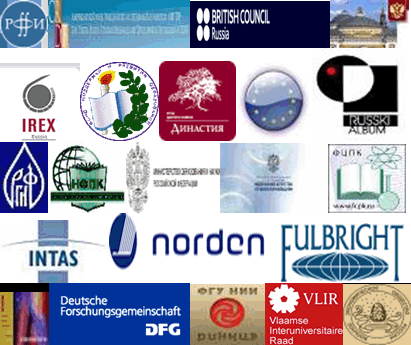 КОНКУРСЫ РОССИЙСКИХ И МЕЖДУНАРОДНЫХ ФОНДОВ И ПРОГРАММ